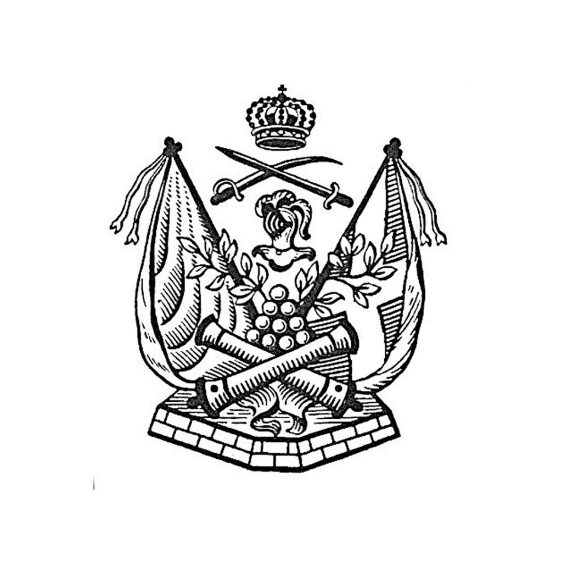 På Militärsällskapets menyFörrätterOstpaj med rödlök och gräddfil				  
S.O.S. - 3 sorters sill, gräddfil, gräslök, hackat ägg, potatis, ost		
Gubbröra på kavring toppad med brynt smör			
Skagen på smörstekt toast					
Västerbottenost-sufflé med hjortronsorbet och viltchips		

VarmrätterSprängd majskyckling orange med confiterad potatis			
Fläskfilé på spett, senapsgrädde och Hasselbackspotatis		
Oxkind med tryffelpommes duchesse toppad med svamp		
Torskrygg med gratinerad havskräfta, brynt smör och potatisbakelse	
Hjortytterfilé med palsternackpuré, rostade rotfrukter och akvavitsås	DesserterGlass Carl XVI Gustav (glassbomb med vanilj, blåbär och sabayonne)	
Skånsk äppelkaka med lättvispad grädde				
Äppelpaj med vaniljsås					
Kaffe med chokladbit					  